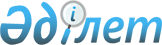 О внесении изменения в постановление Правительства Республики Казахстан от 15 октября 2005 года № 1036 "О вывозных таможенных пошлинах на сырую нефть и товары, выработанные из нефти"
					
			Утративший силу
			
			
		
					Постановление Правительства Республики Казахстан от 2 апреля 2013 года № 321. Утратило силу постановлением Правительства Республики Казахстан от 31 декабря 2013 года № 1598      Сноска. Утратило силу постановлением Правительства РК от 31.12.2013 № 1598 (вводится в действие по истечении десяти календарных дней со дня его первого официального опубликования).

      Правительство Республики Казахстан ПОСТАНОВЛЯЕТ:



      1. Внести в постановление Правительства Республики Казахстан от 15 октября 2005 года № 1036 «О вывозных таможенных пошлинах на сырую нефть и товары, выработанные из нефти» (САПП Республики Казахстан, 2005 г., № 38, ст. 533) следующее изменение:



      в приложении к указанному постановлению:



      строку «2709 00 900 9 Сырая нефть 40» изложить в новой редакции:

      «2709 00 900 9 Сырая нефть 60».



      2. Министерству иностранных дел Республики Казахстан в двухнедельный срок уведомить секретариат Интеграционного комитета Евразийского экономического сообщества о принимаемых Правительством Республики Казахстан мерах регулирования внешнеторговой деятельности.



      3. Настоящее постановление вводится в действие по истечении десяти календарных дней со дня первого официального опубликования.      Премьер-Министр

      Республики Казахстан                       С. АХМЕТОВ
					© 2012. РГП на ПХВ «Институт законодательства и правовой информации Республики Казахстан» Министерства юстиции Республики Казахстан
				